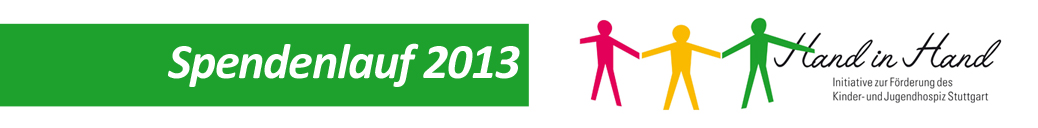 Pressemitteilung7. Hand in Hand Spendenlauf 2019 präsentiert von NOVATEC –  12 Stunden für den guten Zweck 
Jeder kann mitmachen und helfen beim 7. Hand in Hand Spendenlauf für das Kinder- und Jugendhospiz des Hospiz StuttgartLeinfelden-Echterdingen, 14. Mai 2018 –  Am Samstag, den 20. Juli 2019, findet im Sportzentrum Leinfelden der mittlerweile »7. Hand in Hand Spendenlauf 2019« für das Kinder- und Jugendhospiz des Hospiz Stuttgart statt. Der Lauf steht unter der Schirmherrschaft von Herrn Oberbürgermeister Roland Klenk.Los geht es um 8:00 Uhr. Der Spendenlauf ist ein 12-Stunden-Lauf. Gelaufen wird dabei auf der 400-Meter-Bahn im Sportzentrum. Jeder kann mitmachen und sich so sportlich für den guten Zweck engagieren. Unabhängig vom Alter, gemeinsam im Team oder alleine. Schulen, Schulklassen, Vereine, Firmen, Familien oder Freunde – alle sind willkommen. Hierfür suchen sich die Teilnehmer im Vorfeld einen Sponsor. Dies kann jeder sein: Der Arbeitgeber, die Eltern, die Großmutter oder auch man selbst. Jeder Läufer kann einsteigen und aussteigen wann er möchte. Der Lauf endet um 20 Uhr.Den Spendenbetrag kann jedes Team, jeder Einzelläufer bzw. deren Sponsor selbst festlegen. Es besteht die Möglichkeit, pro gelaufene Runde einen Betrag zu spenden oder vorher einen Gesamtbetrag festzulegen. „Wir möchten damit jedem die Möglichkeit geben im Rahmen seiner wirtschaftlichen Verhältnisse etwas Gutes zu tun“, so Fabian Schulz, Vorstandsvorsitzender von Hand in Hand e.V.Der Lauf soll als gesellschaftliches Ereignis Spenden sammeln und gleichzeitig den Menschen die Arbeit eines Kinder- und Jugendhospiz näherbringen. In den vergangenen Jahren wurden so mit insgesamt  mehreren tausend Läufern mehr als 200.000€ Spenden gesammelt. Zum Ansporn für die Läufer werden dieses Jahr wieder sportliche Challenges stattfinden, deren Gewinner mit unterschiedlichen Preisen belohnt werden.Als besonderes Highlight am Rande des diesjährigens Spendenlaufs, findet zudem ein Weltrekordversuch statt: Unter dem Motto »1.001 Gesichter für die Menschlichkeit« will der Fotograf Markus Schwarz innerhalb von 7.200 Sekunden (2 Stunden) 1.001 Schwarz-weiß-Porträts unter freiem Himmel erstellen. Die Bilder werden Studioqualität haben. Der bestehende Rekord – 888 Porträts in 7.092 Sekunden (1 Stunde, 58 Minuten) – soll damit überboten werden.Mitmachen kann jeder, der sich sieben Sekunden Zeit nimmt. Der Rekord beginnt um 12 und endet um 14 Uhr.Für Nichtläufer sowie Angehörige und Freunde der Läufer ist wie immer ein unterhaltsames Rahmenprogramm geboten. Es spielen mehrere und es gibt Leckereien vom Grill und eine frische Pastabar vom Förderverein Ochsen aus Echterdingen. Weitere Programmpunkte und die Anmeldung sind unter www.handinhand-spendenlauf.de zu finden!